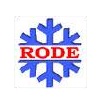 RODE SKIWAX
VALLATIPSJSM TORSBYTORSDAGENS TÄVLINGARFÄSTE:1.Värm in Blå special -6/-14 (K10)låt kallna .2. Lägg på ett lager Violet Special -1/-5( K36)3. Blanda sedan Multigrade -6/+6 (K76 ) 50%och Violet +1/-3 (K30)50%4.Senare på dagen  Multigrade -6/+6 (K76)75% och 25%Rossa -2/+4 (K40)Glid1.Ghf 30 Sickla borsta2.Ghf 30 m Sickla borsta3.Fc1m pulver borstaLycka till Bosse Olsson 